附件：     推进数字化协同设计技术研讨会参会回执注：可扫描以下二维码进行报名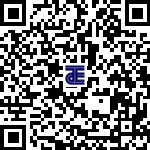 单位地址姓名性别部门/职务办公电话办公电话手机手机E-mail发票开具单位抬头：单位抬头：单位抬头：单位抬头：单位抬头：单位抬头：单位抬头：发票开具纳税人识别号：纳税人识别号：纳税人识别号：纳税人识别号：纳税人识别号：纳税人识别号：纳税人识别号：发票开具开票类型：增值税普通发票       增值税专用发票 开票类型：增值税普通发票       增值税专用发票 开票类型：增值税普通发票       增值税专用发票 开票类型：增值税普通发票       增值税专用发票 开票类型：增值税普通发票       增值税专用发票 开票类型：增值税普通发票       增值税专用发票 开票类型：增值税普通发票       增值税专用发票 发票开具注意事项：如需要开具增值税专用发票的单位，请提前提供正确的开票六项信息word版文档给会务组。注意事项：如需要开具增值税专用发票的单位，请提前提供正确的开票六项信息word版文档给会务组。注意事项：如需要开具增值税专用发票的单位，请提前提供正确的开票六项信息word版文档给会务组。注意事项：如需要开具增值税专用发票的单位，请提前提供正确的开票六项信息word版文档给会务组。注意事项：如需要开具增值税专用发票的单位，请提前提供正确的开票六项信息word版文档给会务组。注意事项：如需要开具增值税专用发票的单位，请提前提供正确的开票六项信息word版文档给会务组。注意事项：如需要开具增值税专用发票的单位，请提前提供正确的开票六项信息word版文档给会务组。住宿意向7月5日 7月5日 7月5日 7月6日7月6日合住合住住宿意向 单间    标间 单间    标间 单间    标间 单间    标间 单间    标间 是    否 是    否